Disediakan Oleh (Pengajar/CM/PKP):											Disahkan Oleh (KP/KPP): ___________________________												___________________________Nama: _____________________												Nama: _____________________Tarikh: _____________________								     				Tarikh: _____________________ 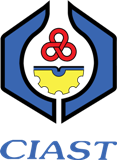 LAPORAN KURSUSBK-T06-07Program              :Program              :Program              :No. Modul           :No. Modul           :No. Modul           :Tarikh Mula Kursus   :Tarikh Mula Kursus   :Tarikh Mula Kursus   :Tarikh Mula Kursus   :Tarikh Mula Kursus   :Tarikh Mula Kursus   :Bahagian             :Bahagian             :Bahagian             :Tajuk Kursus      :Tajuk Kursus      :Tajuk Kursus      :Tarikh Tamat Kursus :Tarikh Tamat Kursus :Tarikh Tamat Kursus :Tarikh Tamat Kursus :Tarikh Tamat Kursus :Tarikh Tamat Kursus :Nama Pengajar   :Nama Pengajar   :Nama Pengajar   :1.Tempat Kursus   :Tempat Kursus   :Tempat Kursus   :2.3.4.BilBilNama Nama Nama Nama No. KPNo. KPNo. KPUmurUmurUmurJantinaJantinaAgensi /SyarikatAgensi /SyarikatAgensi /SyarikatAgensi /SyarikatAgensi /SyarikatJawatanJawatanJawatanJawatanJawatanJawatanKelayakan Sijil(Layak / Tidak Layak)Kelayakan Sijil(Layak / Tidak Layak)Kelayakan Sijil(Layak / Tidak Layak)